Приложение 1Раздаточный материал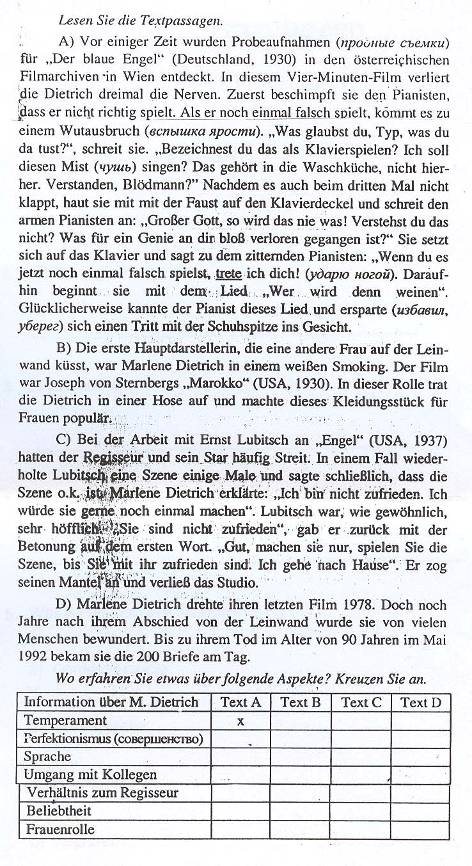 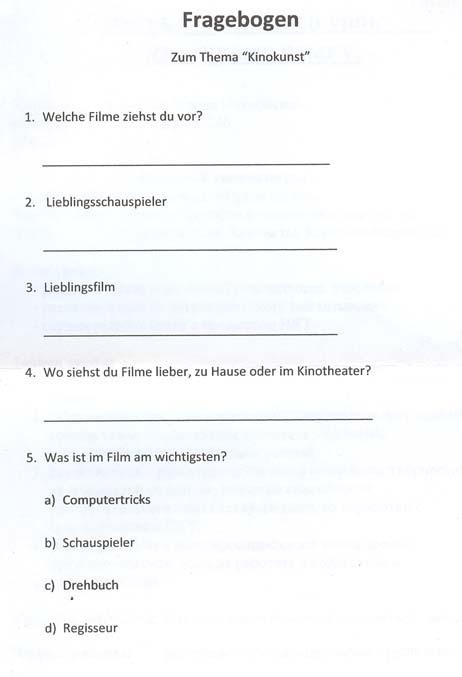 